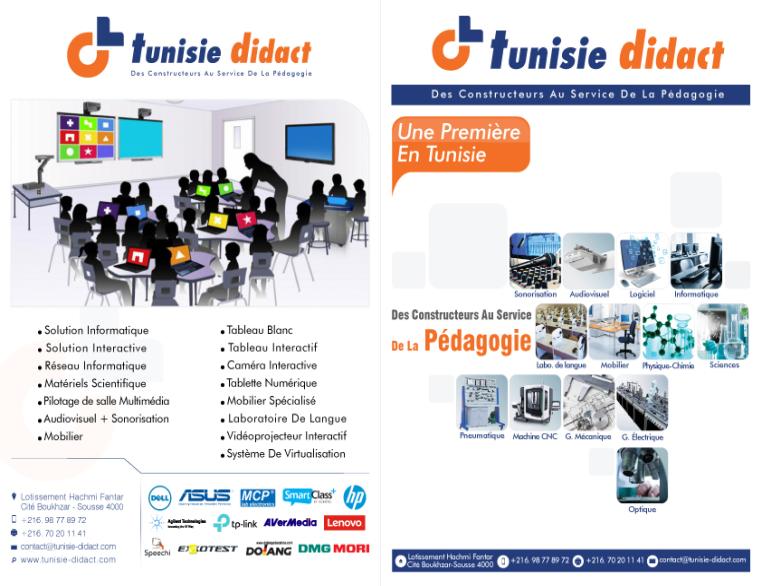 FORMATION SURMaquette de développement PIC16FXXX - LS-PIC1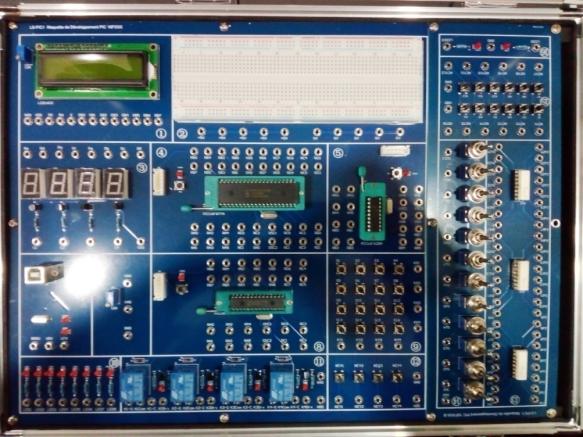 Présentation et caractéristiques techniques                                                   Présentation : La valise LS-PIC1  est une maquette de développement PIC 16Fxxx permettant l’étude sur des différentes type de microcontrôleur PIC (microchip ) forme PDIP : PIC de 18 broches ( 16F84, 16F628, 16F88….)PIC de 28 broches ( 16F876..)PIC de 40 broches (16f877 …)Elle est principalement composée de :Trois cartes de développement  (PIC 18, 28 and 40 broches)Programmateur Microchip PicKit 2 Deux Interface entrées TOR (12 interrupteurs et 16 boutons poussoirs : 12 NO et 4 NC )Interface sorties LEDInterface de puissance avec relaisInterface opto-coupleurs Carte LCD 1602Carte afficheur 7 segCarte d’entrée analogique (utilisation de module CAN)Clavier matriciel 4 x 4 Carte d’interfaçage RS232-USB (TX et RX)Plaque d’essai large  Caractéristiques techniquesTension d’alimentation : 220ACV±5% 50HzTension d’alimentation des circuits : +5VDCPuissance de l’ensemble : 5WEnvironnement : température -10℃～+60℃ Humidité＜90％(25℃)Les modules principaux                                                                                          Schéma électrique de carte développement  ( 18 broches ) :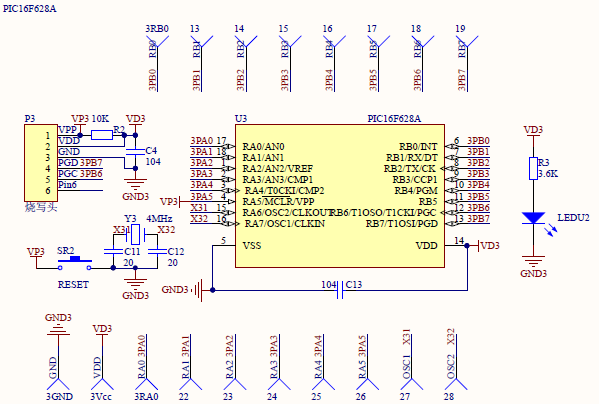 Schéma électrique de carte développement  ( 28 broches : 16F876 ) :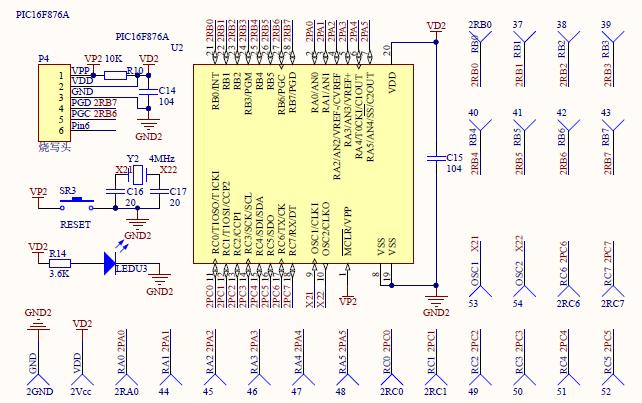 Schéma électrique de carte développement  ( 40 broches : 16F877 ) :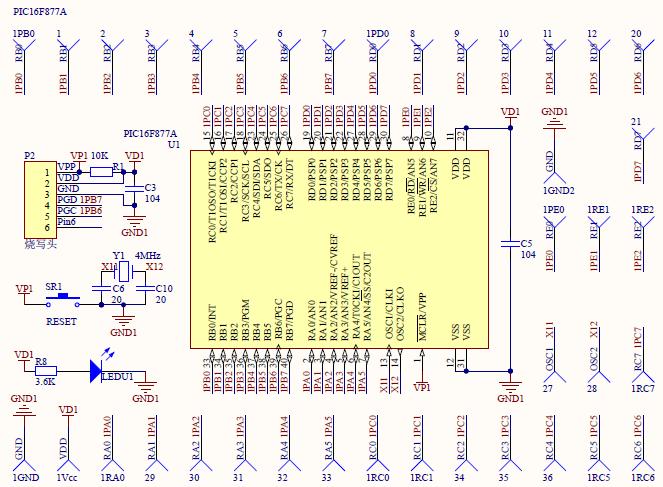 Interface des entrées TOR : 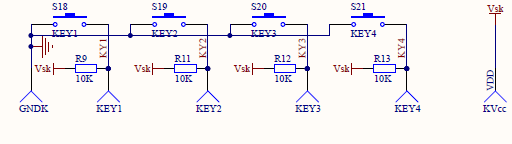 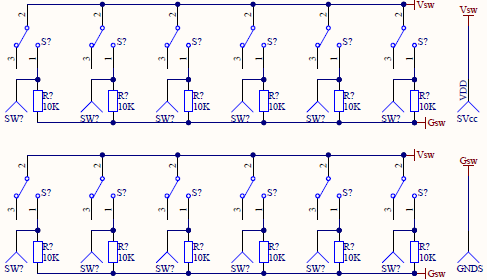 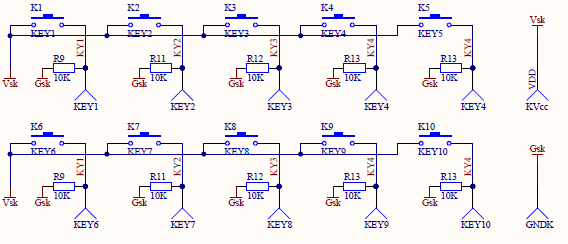 Interface des sorties LED : 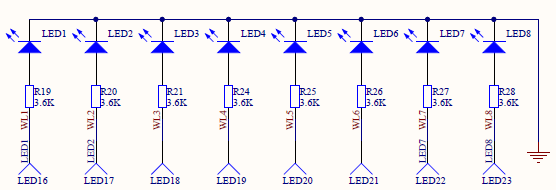 Interface de puissance avec relais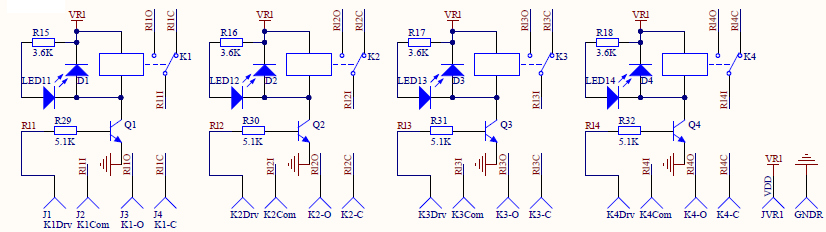 Description: Relais 5v-220 10AUn relais électronique est un interrupteur qui se commande avec une tension continue de faible puissance. La partie interrupteur sert à piloter des charges secteur de forte puissance (jusqu’à 10A couramment).Fiche technique Model: SRD-5VDC-SL-C : Branchement du relais 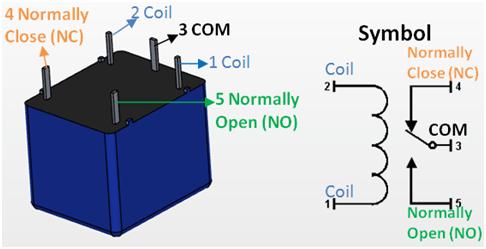 Interface d’isolation galvanique (opto-coupleur TLP521-4 )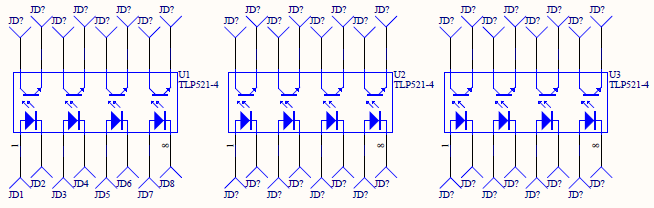 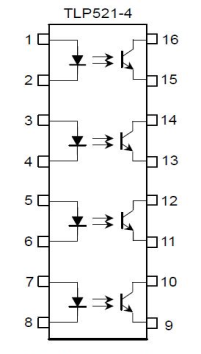 Le TLP521-4   est un isolateur traversant couplé optiquement dans un boîtier DIP 16 broches L'isolateur se composent de diodes émettrices de lumière infrarouge et de photo transistor NPN silicium. Cet isolateur est largement utilisé pour les terminaux informatiques, les contrôleurs de système industriel, la transmission du signal entre les systèmes de différents potentiels et impédances.Un ratio élevé de transfert de courant de 50%Haute tension d'isolement de 7,5KBVCEO élevé de 55V(min)Reconnu UL E91231Sélections personnalisée électriques disponiblesCourant If (Forward) de 50mAQuad canauxApplicationsIndustrie, Test et Mesure, Traitement du SignalCarte LCD 1602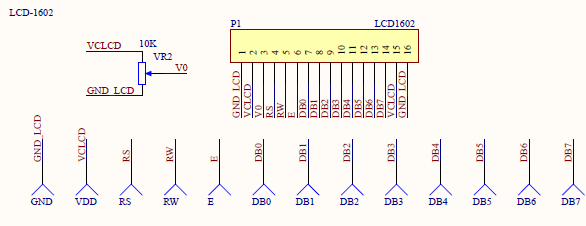 Carte afficheur 7 seg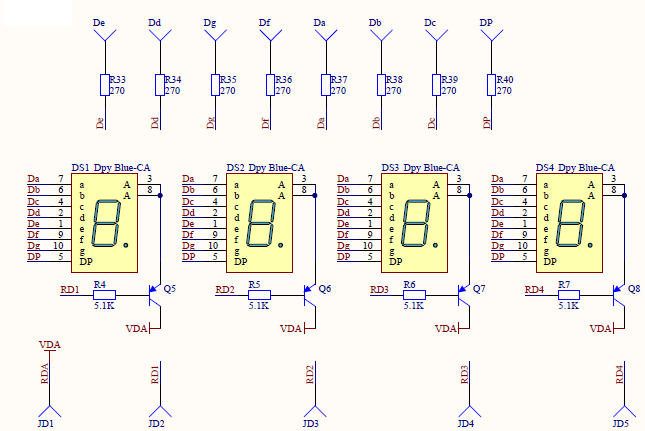 Clavier matriciel 4 x 4 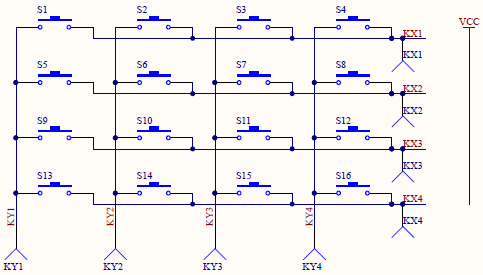 Carte d’interfaçage RS232-USB (TX et RX)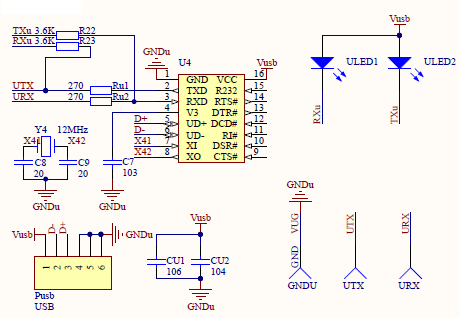 Environnement de programmation : Etape de programmation : 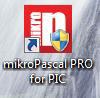 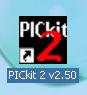 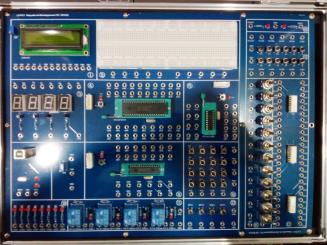 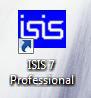 Activité n° 1: Découverte de l’environnement de programmation textuelle 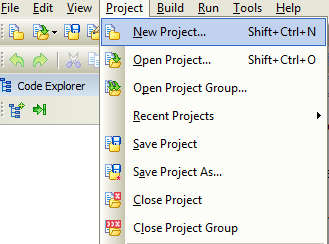 Lancer le logiciel mikropascal pro et créer un nouveau projet :Dans le menu principal cliquer sur « Project » par la suite sur « New project »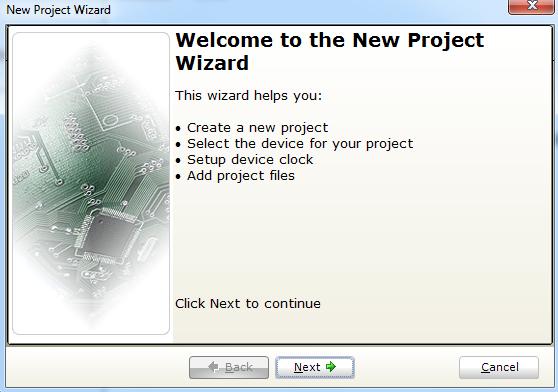 Une fenêtre « New Project Wizard » apparait, cliquer sur « Next »Dans le champ « Project Name » Saisir le nom du projet Par exemple : activite1, ce nom ne doit pas contenir des caractères accentués ou des espaces.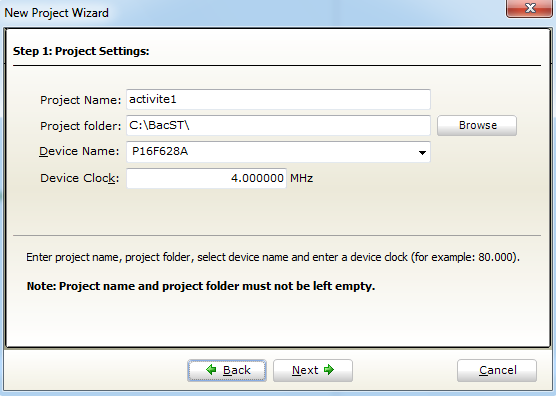 Cliquer sur le bouton « Browse » et sélectionner un répertoire sur le disque de votre PC, ce répertoire contiendra tous les fichiers de votre projet. Sélectionner le type du microcontrôleur : P16F628AFixer la valeur de l’horloge du microcontrôleur : 4Mhz.Cliquer sur le bouton « Next »   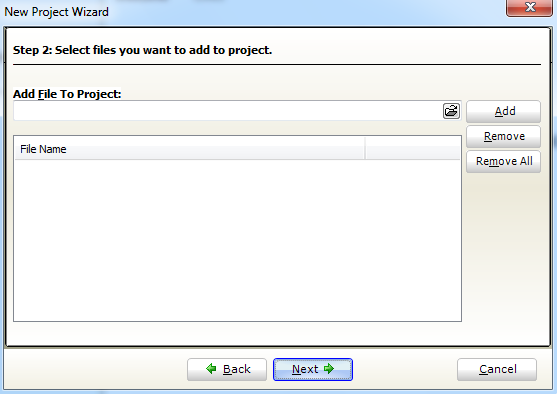 Cliquer sur le bouton « Next » 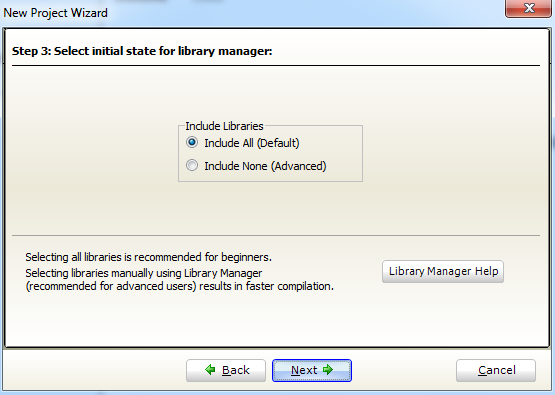 Cocher la case « Include All » cette option permet d’utiliser les fonctions prédéfinies de Mikropascal  Cliquer sur le bouton « Next » 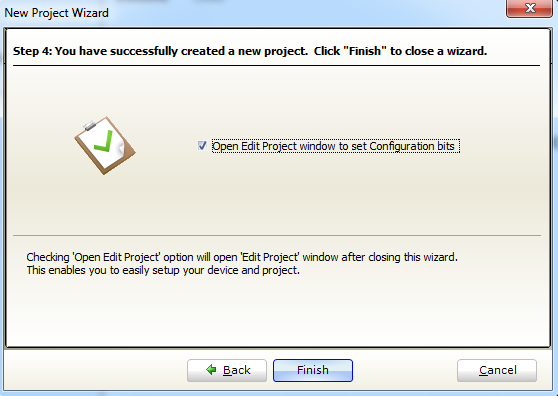  Cocher la case « Open Edit Project window to set Configuration bits »  Cliquer sur le bouton « Finish » 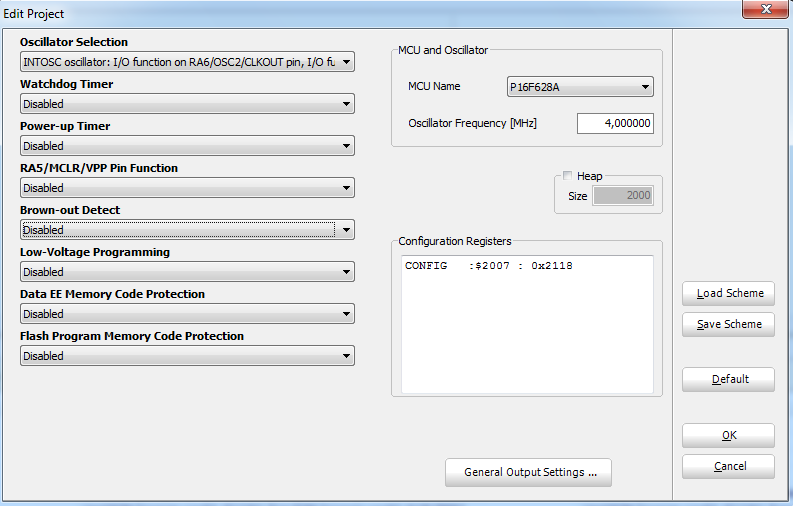  Assurer les réglages des bits de configurations comme indiqué dans la figure précédente  Cliquer sur le bouton « OK »  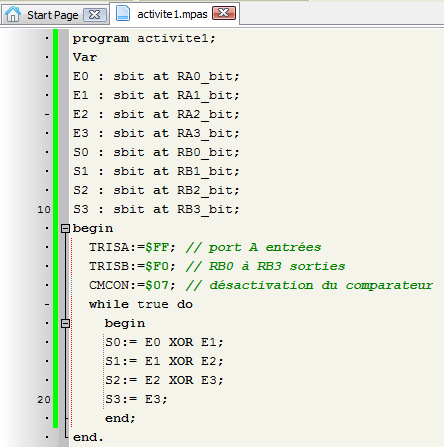  Saisir le programme ci-contre Compiler le projet et vérifiez que la compilation a réussi : message «Compiled Successfuly » dans l’onglet messages.  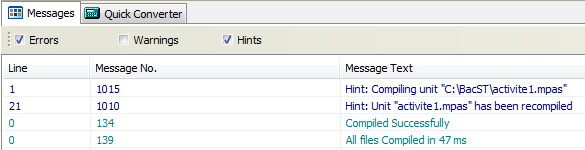  Lancez le logiciel « ISIS » et saisissez le schéma de simulation.  Dans la fenêtre « Edit Component » indiquer le nom et le chemin du fichier .hex 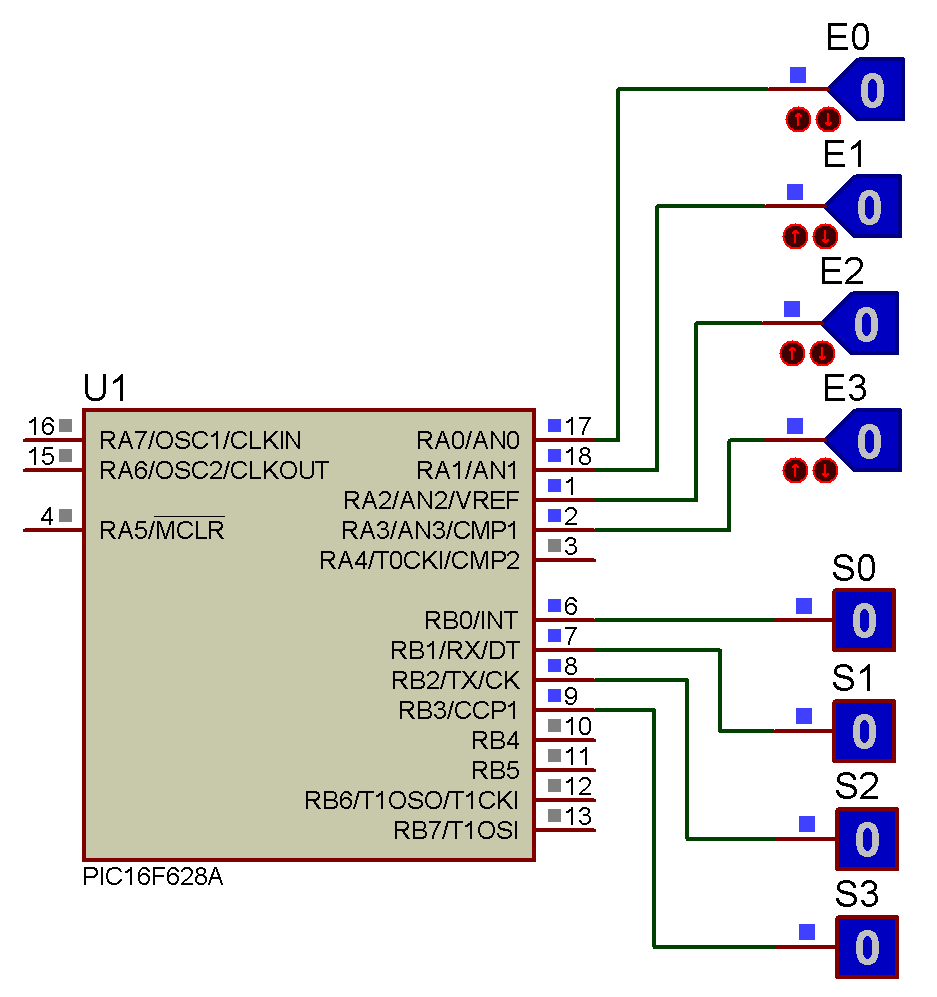  Régler l’horloge à 12MHz 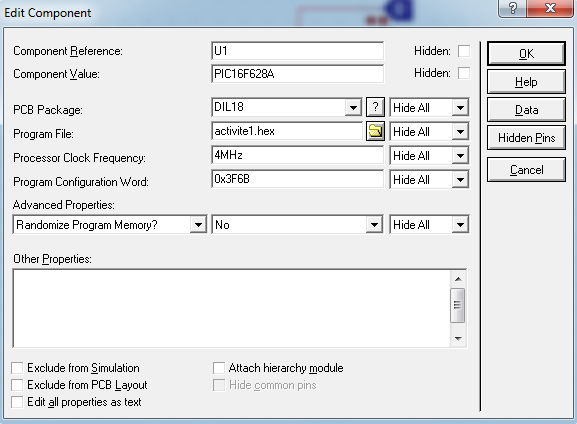 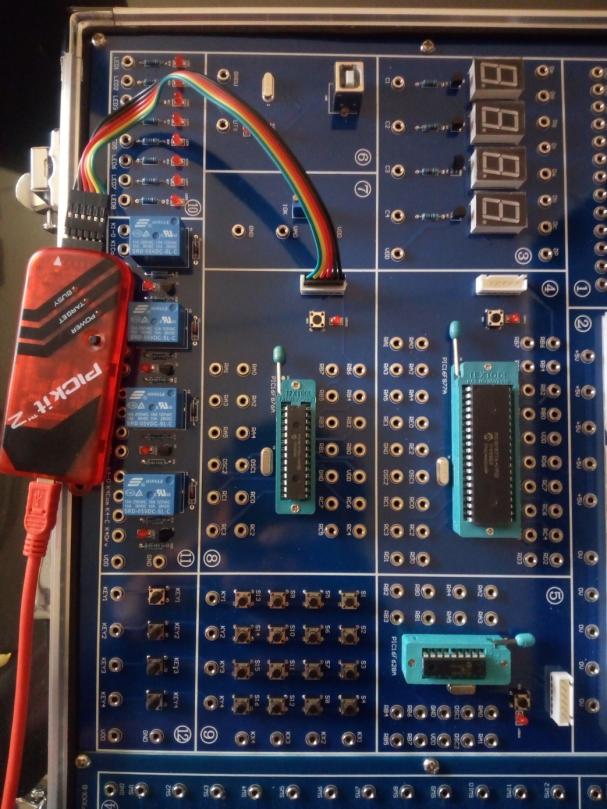 Bancher le programmateur PICKIT 2  au PC via le câble USB et connecteur de programmation de la valise  Lancer le logiciel PICkit 2.Cliquer sur l’icône de Read  pour détecter le  type du microcontrôleur. Dans le menu principal cliquer sur : File… import … fichier.hex Programmer le microcontrôleur PIC16F876A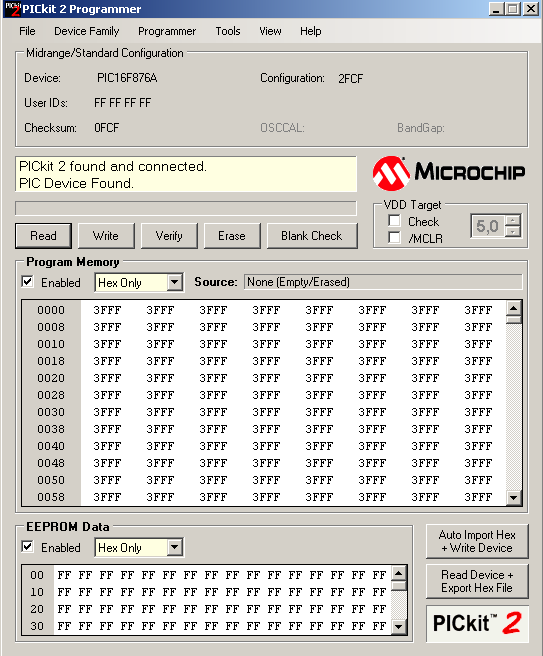 Remarque : le câble ICSP doit être connecté au PICkit2 et connecteur de programmation de microcontrôleur de cette manière : Le fil noir au indicateur de coté PICkit2 de l’autre de partie de connecteur de programmation prés de la diode rouge  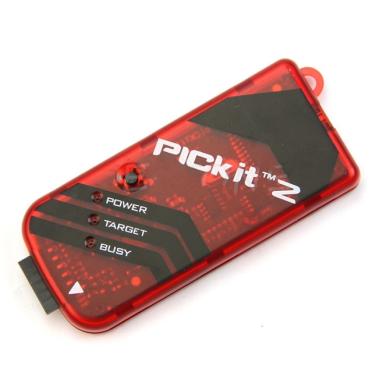 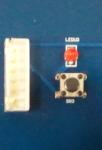 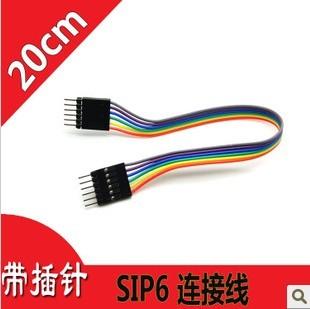 Activité n° 2: Compteur Modulo 10 On souhaite réaliser un compteur modulo 10 en utilisant la maquette de développement PIC16FXXX  conformément au montage suivant :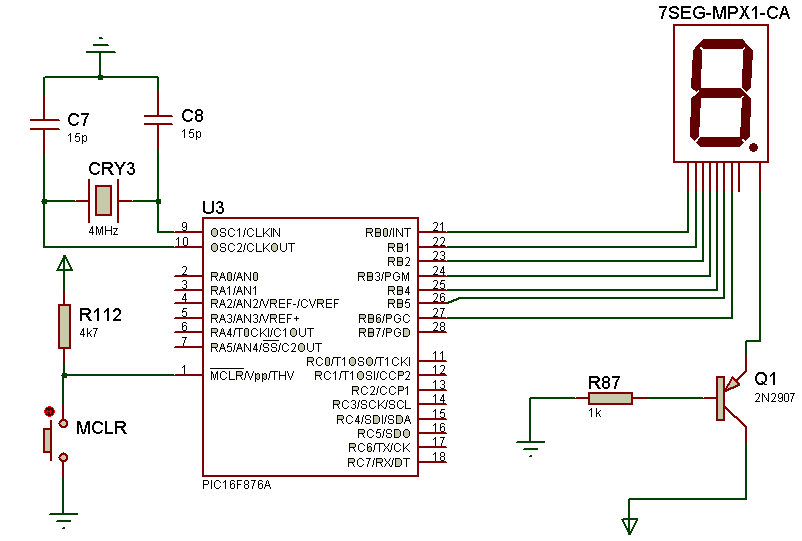 Reliez C1 du bloc afficheur 7 segments à 0V du bloc alimentationReliez VDD du bloc afficheur 7 segments à 5V du bloc alimentation Reliez les entrées des segments [Da Db Dc Dd De Df Dg] respectivement aux broches RB0, RB1, RB2, RB3, RB4, RB5 et RB6 du microcontrôleur PIC16F876A.Essayer d’utiliser le gestionnaire d’afficheur 7 segment 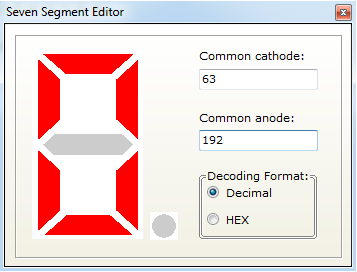 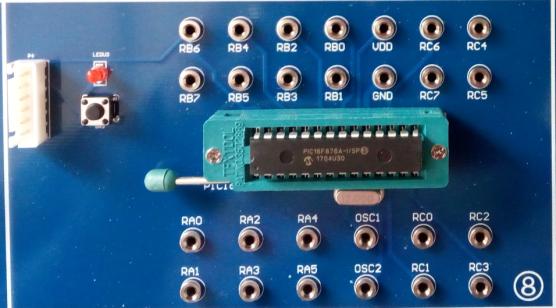 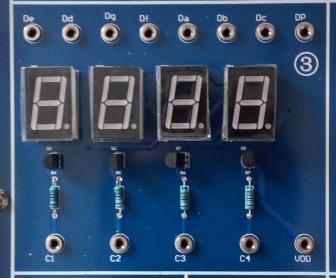 0v                                     5VActivité n° 3: Gestion d’un afficheur LCD Soit le montage suivant :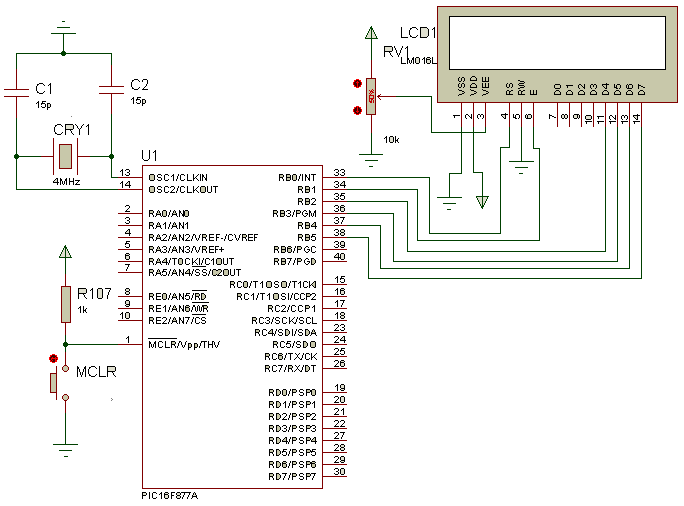 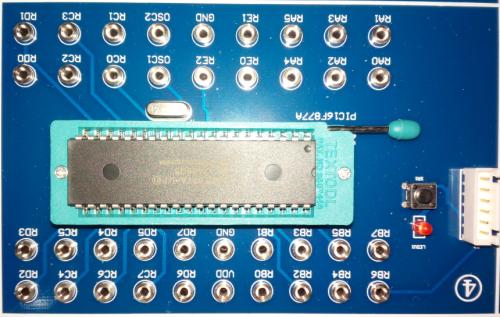 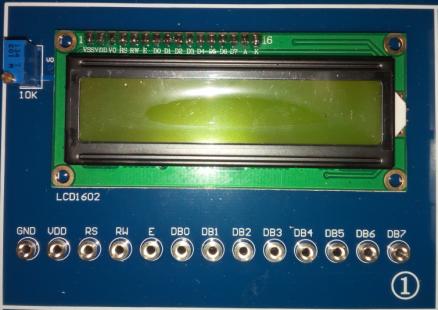     0V 5V RB0   RB1                 RB2……….RB5Activité n° 4:  CAN - Voltmètre On désire de réaliser un voltmètre en utilisant CAN et afficheur LCD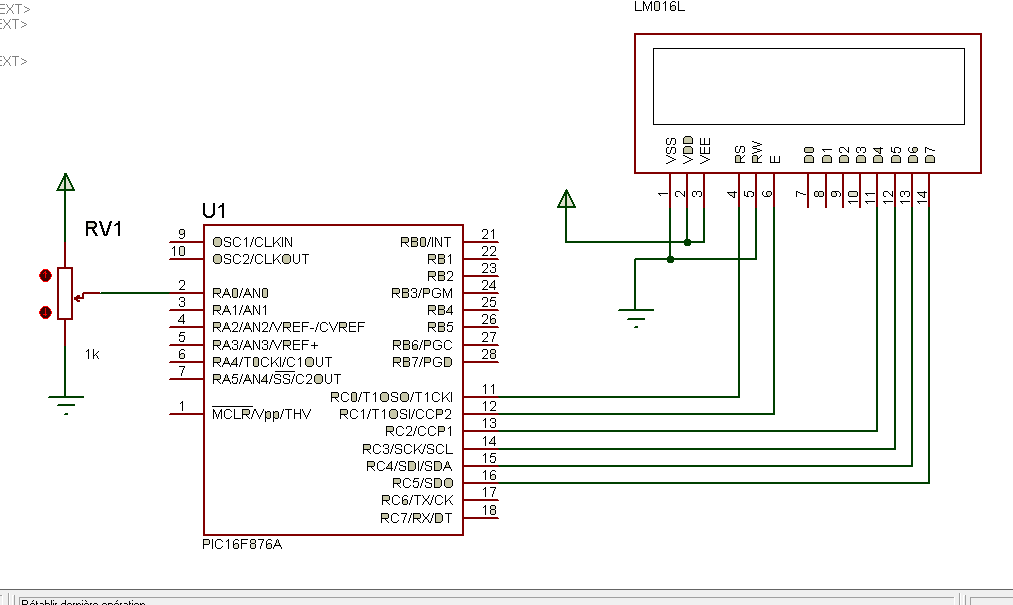 Activité n° 5:  MLI – CONVERSIO N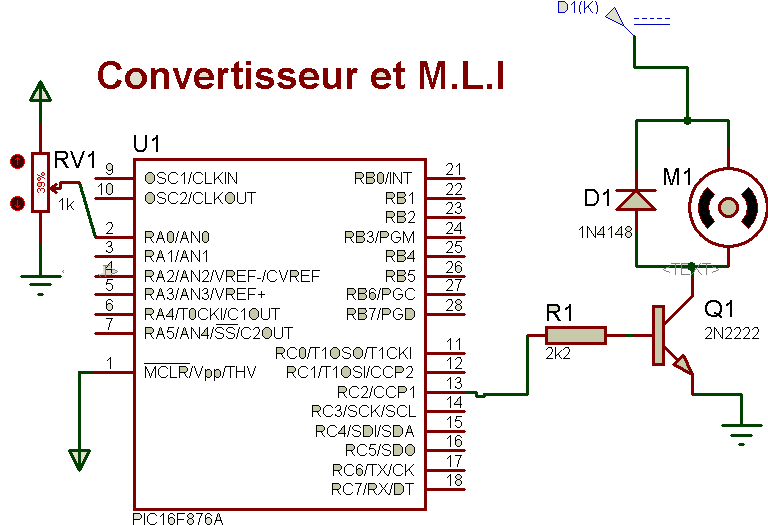 Activité n° 6: Interface UART + LABVIEWOn désire de créer une interface en LABVIEW pour commander un afficher LCD :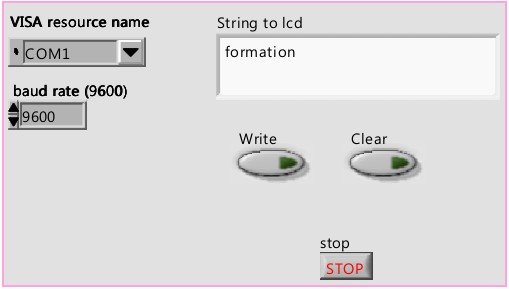 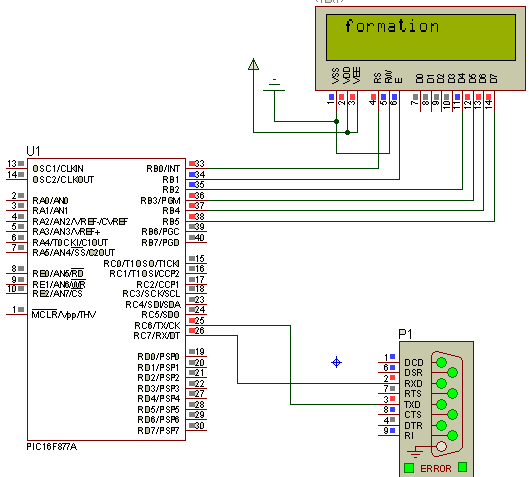 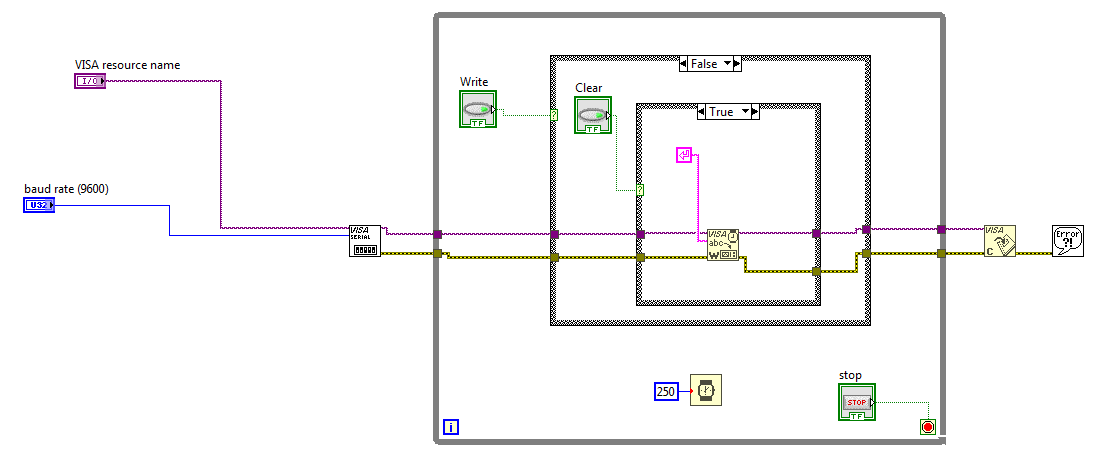 Programme N°1Programme N°2program compteur10;beginTrisb:=0;portb:=0;while (1=1) dobegin              //segments [ g f e d c b a]portb:=192 ; // chiffre 0delay_ms(1000);    // attente d'une secondeportb:=249;  // chiffre 1delay_ms(1000);portb:=164;  // chiffre 2delay_ms(1000);portb:=176;  // chiffre 3delay_ms(1000);portb:=153;  // chiffre 4delay_ms(1000);portb:=146;  // chiffre 5delay_ms(1000);portb:=130;  // chiffre 6delay_ms(1000);portb:=248;  // chiffre 7delay_ms(1000);portb:=128;  // chiffre 8delay_ms(1000);portb:=144;  // chiffre 9delay_ms(1000);end;end.program COMPTEUR2;var i : integer;const chiffre : array[10] of byte =(192, 249, 164,176, 153, 146, 130, 248, 128,144);beginTrisb:=0;portb:=0;while (1=1) do    begin     for i := 0 to 9 do  // compteur               begin               portb:=chiffre[i]; // affichage du chiffre               delay_ms(1000); // attente d'une seconde               end;     end;end.Programme N°1Program affichage ;// Connections du module Lcdvar LCD_RS : sbit at PORTB.0;var LCD_EN : sbit at PORTB.1;var LCD_D4 : sbit at PORTB.2;var LCD_D5 : sbit at PORTB.3;var LCD_D6 : sbit at PORTB.4;var LCD_D7 : sbit at PORTB.5;var LCD_RS_Direction : sbit at TRISB.0;var LCD_EN_Direction : sbit at TRISB.1;var LCD_D4_Direction : sbit at TRISB.2;var LCD_D5_Direction : sbit at TRISB.3;var LCD_D6_Direction : sbit at TRISB.4;begin  LCD_init();  LCD_CMD(_LCD_CURSOR_OFF);  while true do    begin    LCD_out(1,1,'FORMATION PIC');    end;end.Programmeprogram voltmetre;varN : word ;Cal : real ;T: word;valeur_affichage : string[3];LCD_RS : sbit at portc.0;LCD_EN : sbit at portc.1;LCD_D4 : sbit at portc.2;LCD_D5 : sbit at portc.3;LCD_D6 : sbit at portc.4;LCD_D7 : sbit at portc.5;LCD_RS_Direction : sbit at TRISC.0;LCD_EN_Direction : sbit at TRISC.1;LCD_D4_Direction : sbit at TRISC.2; LCD_D5_Direction : sbit at TRISC.3;LCD_D6_Direction : sbit at TRISC.4;LCD_D7_Direction : sbit at TRISC.5;beginadcon1:=%10000000;lcd_init();lcd_cmd(_LCD_CURSOR_OFF);lcd_out(1,1,'V=');adc_init();while true dobeginN :=adc_read(0);Cal  := (N*5000)/1023;T:= word(Cal );wordToStr(T,valeur_affichage);lcd_out(1,3,valeur_affichage);lcd_out(1,10,'mV');delay_ms(100);end; end.Programmeprogram MLI_conversion;   var K : byte; N : word ;  beginPWM1_init(250); // Initialiser le module PWM1 et  choix de la fréquence de PWM1= 250 HzADCON1:=$80; // $8E Configuration des entrées du  porta comme entrées analogiques y compris RA0PWM1_start; //  démarrage  du module PWM1while true do  //  boucle infinite  begin  N:= adc_read(0); //  lecture de la conversion K:=N/4 ;    // calculPWM1_set_duty ( K ); // changement du rapport cyclique : le rapport cyclique    est  K/ 255  end;     end.Programmeprogram testlcd;     var i : char;var LCD_RS : sbit at RB0_bit;var LCD_EN : sbit at RB1_bit;var LCD_D4 : sbit at RB2_bit;var LCD_D5 : sbit at RB3_bit;var LCD_D6 : sbit at RB4_bit;var LCD_D7 : sbit at RB5_bit;var LCD_RS_Direction : sbit at TRISB0_bit;var LCD_EN_Direction : sbit at TRISB1_bit;var LCD_D4_Direction : sbit at TRISB2_bit;var LCD_D5_Direction : sbit at TRISB3_bit;var LCD_D6_Direction : sbit at TRISB4_bit;var LCD_D7_Direction : sbit at TRISB5_bit;beginLcd_Init();                        // Initialize LCD    Lcd_Cmd(_LCD_CLEAR);           // Clear display    Lcd_Cmd(_LCD_CURSOR_OFF);          // Cursor offuart1_init (9600);  // init uartdelay_ms (100);while true dobeginif ( uart1_data_ready() <> 0 ) thenbegin i:= uart1_read(); if ( i = 13 ) then lcd_cmd (_lcd_clear); LCD_chr_cp(i);    end;   end;   end.